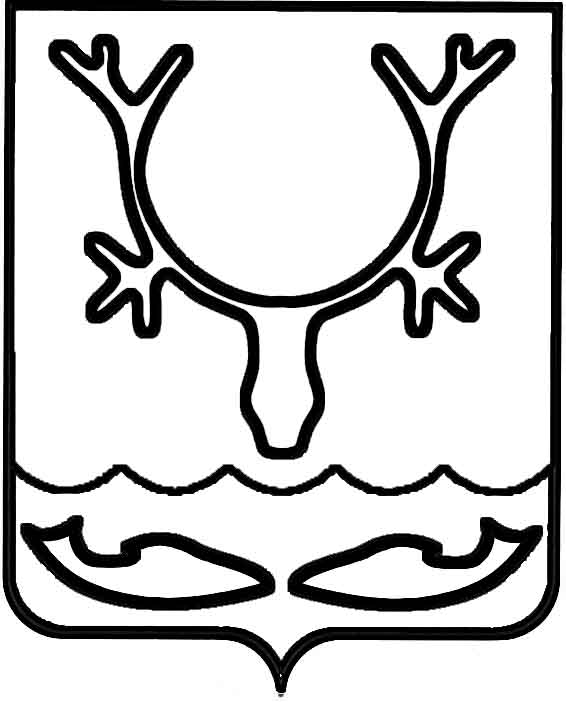 Администрация муниципального образования
"Городской округ "Город Нарьян-Мар"ПОСТАНОВЛЕНИЕВ соответствии со статьей 30 Жилищного кодекса Российской Федерации, статьями 209, 210 Гражданского кодекса Российской Федерации Администрация муниципального образования "Городской округ "Город Нарьян-Мар"П О С Т А Н О В Л Я Е Т:1.	Внести в постановление Администрации МО "Городской округ "Город Нарьян-Мар" от 01.06.2018 № 371 "Об утверждении Порядка организации, проведения и финансирования капитального, текущего ремонтов жилых помещений, находящихся в собственности муниципального образования "Городской округ "Город Нарьян-Мар" следующее изменение:1.1.	пункт 2.3. Приложения к постановлению дополнить абзацем следующего содержания: "В адресный перечень в первоочередном порядке включаются муниципальные жилые помещения, подлежащие капитальному и текущему ремонтам, в состав семьи нанимателя которых входят дети-сироты и дети, оставшиеся без попечения родителей в связи со смертью нанимателя и отсутствием совершеннолетних членов семьи.".2.	Настоящее постановление вступает в силу после официального опубликования.06.12.2019№1199О внесении изменения в постановление Администрации МО "Городской округ        "Город Нарьян-Мар" от 01.06.2018 № 371          "Об утверждении Порядка организации, проведения и финансирования капитального, текущего ремонтов жилых помещений, находящихся в собственности МО "Городской округ "Город Нарьян-Мар"И.о. главы города Нарьян-Мара Д.В. Анохин